REQUERIMENTO Nº 1345/2015Requer Voto de Pesar pelo falecimento do Sr. Jorge Schendroski, ocorrido recentemente. Senhor Presidente, Nos termos do Art. 102, Inciso IV, do Regimento Interno desta Casa de Leis, requeiro a Vossa Excelência que se digne a registrar nos Anais desta Casa de Leis voto de profundo pesar pelo falecimento do Sr. Jorge Schendroski, no último dia 20 de setembro. Requeiro, ainda, que desta manifestação seja dada ciência aos seus familiares, encaminhando cópia do presente à Avenida Monte Castelo, 296, Centro.Justificativa:Tinha 73 anos, vindo a falecer no dia 20 de setembro do corrente. Casado, deixou viúva a Sra. Maria Elisabete Rodrigues Schendroski e os filhos Rita de Cássia, Antônio César, Rinaldo e Reginaldo.Benquisto por todos os familiares e amigos, seu passamento causou grande consternação e saudades; todavia, sua memória há de ser cultuada por todos que em vida o amaram.Que Deus esteja presente nesse momento de separação e dor, para lhes dar força e consolo.É, pois, este o Voto, através da Câmara de Vereadores, em homenagem póstuma e em sinal de solidariedade.Plenário “Dr. Tancredo Neves”, em 20 de setembro de 2.015. GUSTAVO BAGNOLI-vereador-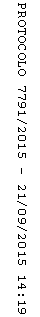 